Figure S3. Gene-pathway networks for DEGs in (A) L. mandarinus and (B) L. brandtii under severe hypoxia determined using the Clue GO tool in Cytoscape. Small and large dots represent DEGs and enriched pathways for DEGs, respectively. Genes indicated in blue are upregulated. Lines between dots represent connections between the genes and the pathways in the network; genes with more connections are more important in the network.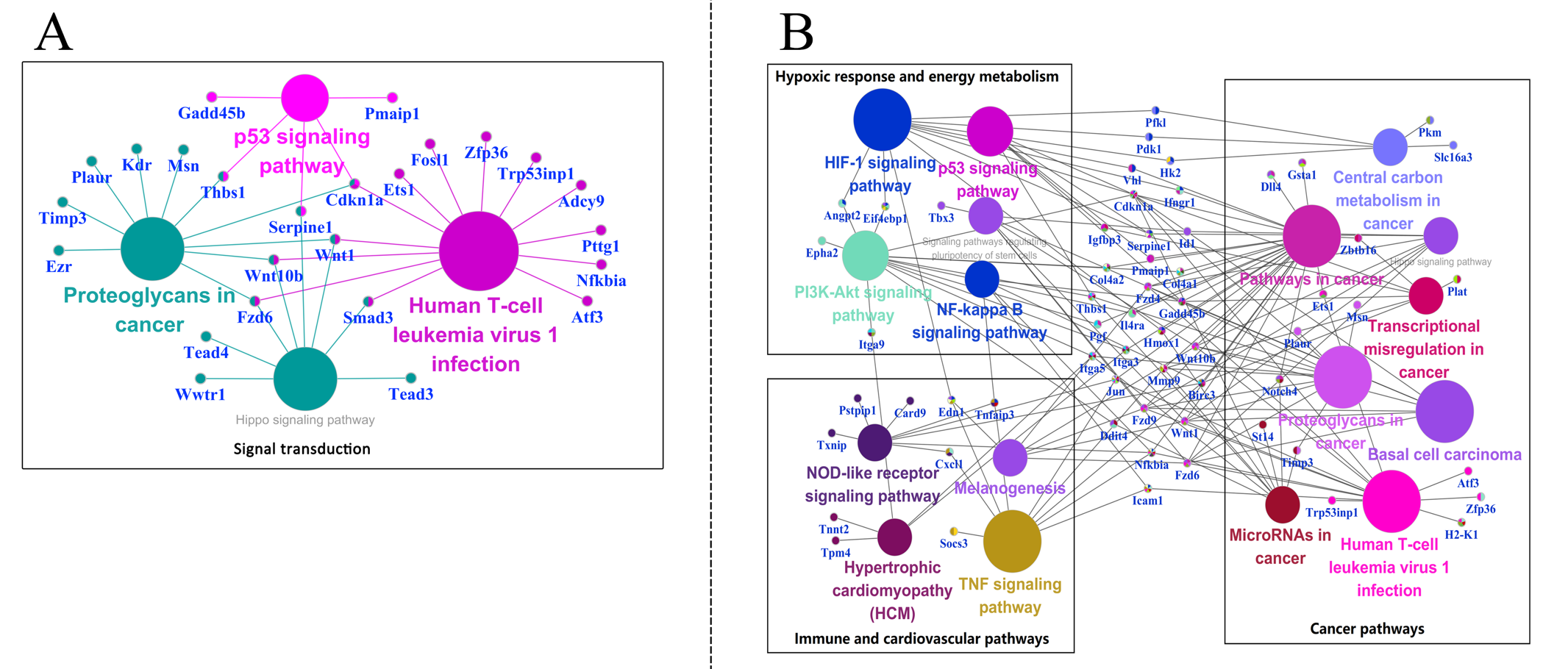 